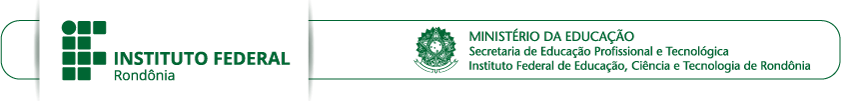 ANEXO IFORMULÁRIO DA PROPOSTA PROJETO DE EXTENSÃOQUADRO DE CRITÉRIOS:DESPESAS PROGRAMADAS:CRONOGRAMA:Para fins de submissão da presente proposta o Proponente, DECLARA estar ciente e ter tomado conhecimento das normativas constantes: do Edital de seleção de projetos de Extensão 2023; da RESOLUÇÃO Nº 23 CONSUP/IFRO, DE 09 DE JULHO DE 2015 - Regualamento de Concessão de bolsas de pesquisa e extensão do IFRO.Ariquemes,	de	de 2023.TÍTULO DO PROJETO:TÍTULO DO PROJETO:TÍTULO DO PROJETO:TÍTULO DO PROJETO:DADOS DO COORDENADOR DO PROJETODADOS DO COORDENADOR DO PROJETODADOS DO COORDENADOR DO PROJETODADOS DO COORDENADOR DO PROJETOÁrea de formação: (descrever aqui a área de formação)Nível de formação: (  ) Graduação   (  )Especialização  (  ) Mestrado  (  ) DoutoradoÁrea de formação: (descrever aqui a área de formação)Nível de formação: (  ) Graduação   (  )Especialização  (  ) Mestrado  (  ) DoutoradoÁrea de formação: (descrever aqui a área de formação)Nível de formação: (  ) Graduação   (  )Especialização  (  ) Mestrado  (  ) DoutoradoÁrea de formação: (descrever aqui a área de formação)Nível de formação: (  ) Graduação   (  )Especialização  (  ) Mestrado  (  ) DoutoradoNome do Proponente:Nome do Proponente:Nome do Proponente:Nome do Proponente:CPF:CPF:SIAPE:SIAPE:RG:RG:Órgão expedidor:Órgão expedidor:Telefone: (       )Telefone: (       )Telefone: (       )Telefone: (       )E-mail Proponente:E-mail Proponente:E-mail Proponente:E-mail Proponente:Dados Bancários: Banco:	Ag.:	Conta Corrente:Dados Bancários: Banco:	Ag.:	Conta Corrente:Dados Bancários: Banco:	Ag.:	Conta Corrente:Dados Bancários: Banco:	Ag.:	Conta Corrente:COLABORADOR(ES) DO PROJETOCOLABORADOR(ES) DO PROJETOCOLABORADOR(ES) DO PROJETOCOLABORADOR(ES) DO PROJETONOMERG/ORGÃO EXPEDIDORCPFSIAPE1.2.3.4.5.6.7.DADOS DO ESTUDANTE BOLSISTA QUE RECEBERÁ AUXÍLIO FINANCEIRODADOS DO ESTUDANTE BOLSISTA QUE RECEBERÁ AUXÍLIO FINANCEIRODADOS DO ESTUDANTE BOLSISTA QUE RECEBERÁ AUXÍLIO FINANCEIRODADOS DO ESTUDANTE BOLSISTA QUE RECEBERÁ AUXÍLIO FINANCEIRODADOS DO ESTUDANTE BOLSISTA QUE RECEBERÁ AUXÍLIO FINANCEIRODADOS DO ESTUDANTE BOLSISTA QUE RECEBERÁ AUXÍLIO FINANCEIRONome estudante:Nome estudante:Nome estudante:Nome estudante:Nome estudante:Nome estudante:CPF:CPF:CPF:CPF:CPF:CPF:RG/Órgão expedidor:RG/Órgão expedidor:RG/Órgão expedidor:RG/Órgão expedidor:RG/Órgão expedidor:RG/Órgão expedidor:Dados Bancários:	Banco:	     Ag.:	     Conta Corrente:Dados Bancários:	Banco:	     Ag.:	     Conta Corrente:Dados Bancários:	Banco:	     Ag.:	     Conta Corrente:Dados Bancários:	Banco:	     Ag.:	     Conta Corrente:Dados Bancários:	Banco:	     Ag.:	     Conta Corrente:Dados Bancários:	Banco:	     Ag.:	     Conta Corrente:Curso/Turma/Turno:Curso/Turma/Turno:Curso/Turma/Turno:Curso/Turma/Turno:Curso/Turma/Turno:Curso/Turma/Turno:Nome estudante:Nome estudante:Nome estudante:Nome estudante:Nome estudante:Nome estudante:CPF:CPF:CPF:CPF:CPF:CPF:RG/Órgão expedidor:RG/Órgão expedidor:RG/Órgão expedidor:RG/Órgão expedidor:RG/Órgão expedidor:RG/Órgão expedidor:Dados Bancários:	Banco:	     Ag.:	     Conta Corrente:Dados Bancários:	Banco:	     Ag.:	     Conta Corrente:Dados Bancários:	Banco:	     Ag.:	     Conta Corrente:Dados Bancários:	Banco:	     Ag.:	     Conta Corrente:Dados Bancários:	Banco:	     Ag.:	     Conta Corrente:Dados Bancários:	Banco:	     Ag.:	     Conta Corrente:Curso/Turma/Turno:Curso/Turma/Turno:Curso/Turma/Turno:Curso/Turma/Turno:Curso/Turma/Turno:Curso/Turma/Turno:ESTUDANTES COLABORADORES VOLUNTÁRIOS (se houver)ESTUDANTES COLABORADORES VOLUNTÁRIOS (se houver)ESTUDANTES COLABORADORES VOLUNTÁRIOS (se houver)ESTUDANTES COLABORADORES VOLUNTÁRIOS (se houver)ESTUDANTES COLABORADORES VOLUNTÁRIOS (se houver)ESTUDANTES COLABORADORES VOLUNTÁRIOS (se houver)NOMENOMECPFCPFCPFCURSONATUREZA DA PROPOSTANATUREZA DA PROPOSTANATUREZA DA PROPOSTANATUREZA DA PROPOSTANATUREZA DA PROPOSTANATUREZA DA PROPOSTAMODALIDADESMODALIDADESMODALIDADESMODALIDADESMODALIDADESMODALIDADESModalidade 1Modalidade 1Modalidade 6Modalidade 6Modalidade 2Modalidade 2Modalidade 7Modalidade 7Modalidade 3Modalidade 3Modalidade 8Modalidade 8Modalidade 4Modalidade 4Modalidade 9Modalidade 9Modalidade 5Modalidade 5Modalidade 10Modalidade 10DO PROJETODO PROJETODO PROJETODO PROJETOParcerias: (Empresas, Instituições) - (se houver parceria firmada, dever ser anexado o termo de cooperação no SUAP)Parcerias: (Empresas, Instituições) - (se houver parceria firmada, dever ser anexado o termo de cooperação no SUAP)Parcerias: (Empresas, Instituições) - (se houver parceria firmada, dever ser anexado o termo de cooperação no SUAP)Parcerias: (Empresas, Instituições) - (se houver parceria firmada, dever ser anexado o termo de cooperação no SUAP)Local de Realização:(	) Ambiente Virtual. QUAL?  	                                                                                                                                  (    ) Ambiente da empresa/Instituição parceira(	) Ambiente do campus e Ambiente da empresa/Instituição parceiraLocal de Realização:(	) Ambiente Virtual. QUAL?  	                                                                                                                                  (    ) Ambiente da empresa/Instituição parceira(	) Ambiente do campus e Ambiente da empresa/Instituição parceiraLocal de Realização:(	) Ambiente Virtual. QUAL?  	                                                                                                                                  (    ) Ambiente da empresa/Instituição parceira(	) Ambiente do campus e Ambiente da empresa/Instituição parceiraLocal de Realização:(	) Ambiente Virtual. QUAL?  	                                                                                                                                  (    ) Ambiente da empresa/Instituição parceira(	) Ambiente do campus e Ambiente da empresa/Instituição parceiraCarga horária total prevista para o projeto:Carga horária total prevista para o projeto:Carga horária total prevista para o projeto:Carga horária total prevista para o projeto:PARA PROPOSTAS DE OFERTA DE CURSOPARA PROPOSTAS DE OFERTA DE CURSOPARA PROPOSTAS DE OFERTA DE CURSOPARA PROPOSTAS DE OFERTA DE CURSOCurso de:Curso de:Curso de:Curso de:Área de formação:Área de formação:Área de formação:Área de formação:Carga Horária:Carga Horária:Carga Horária:Carga Horária:Número de vagas () Mínimoe(	)MáximoPúblico-alvo:Público-alvo:Público-alvo:Público-alvo:PARA PROPOSTAS DE PRESTAÇÃO DE SERVIÇOPARA PROPOSTAS DE PRESTAÇÃO DE SERVIÇOPARA PROPOSTAS DE PRESTAÇÃO DE SERVIÇOPARA PROPOSTAS DE PRESTAÇÃO DE SERVIÇOConsultoria (	)Assessoria(	)Área: (Empreendedora/Técnica/Ambiental/Tecnológica)Área: (Empreendedora/Técnica/Ambiental/Tecnológica)Área: (Empreendedora/Técnica/Ambiental/Tecnológica)Área: (Empreendedora/Técnica/Ambiental/Tecnológica)Nome da Empresa/Instituição:Nome da Empresa/Instituição:Nome da Empresa/Instituição:Nome da Empresa/Instituição:CNPJ/MF;CNPJ/MF;CNPJ/MF;CNPJ/MF;Inscrição Estadual:Inscrição Estadual:Inscrição Estadual:Inscrição Estadual:Ramo de Atividade:Ramo de Atividade:Ramo de Atividade:Ramo de Atividade:Endereço:Endereço:Endereço:Endereço:Nome do(s) Proprietário(s)Nome do(s) Proprietário(s)Nome do(s) Proprietário(s)Nome do(s) Proprietário(s)É parceria do campus (	) Sim	(	) Não(Caso não seja parceira devera formalizar termo de parceira com CIEEC)É parceria do campus (	) Sim	(	) Não(Caso não seja parceira devera formalizar termo de parceira com CIEEC)É parceria do campus (	) Sim	(	) Não(Caso não seja parceira devera formalizar termo de parceira com CIEEC)É parceria do campus (	) Sim	(	) Não(Caso não seja parceira devera formalizar termo de parceira com CIEEC)ITEMCRITÉRIOSCRITÉRIOSPONTUAÇÃO DE REFERÊNCIAPONTUAÇÃO INDICADA1JustificativaAlcance em número de matrícula de público alvo acima de 40 alunos previstos na proposta do PPC do curso FIC. (apenas para cursos FIC)101JustificativaImpacto nos arranjos produtivos locais, sociais e culturais.5PONTUAÇÃO    MÁXIMAPONTUAÇÃO    MÁXIMAPONTUAÇÃO    MÁXIMA152Público-alvoEmpoderamento da Mulher. (Oferta exclusiva para o público feminino)102Público-alvoPúblico misto, em situação de vulnerabilidade, (Assentamentos, Quilombolas, Ribeirinhos, Indígenas).152Público-alvoPúblico misto, não considerado em situação de vulnerabilidade52Público-alvoParceria firmada em Termo de Cooperação. (para pontuar neste item, deve anexar o Termo de Cooperação no SUAP)5PONTUAÇÃO MÁXIMAPONTUAÇÃO MÁXIMAPONTUAÇÃO MÁXIMA353MetodologiaProcedimentos de execução em ambiente virtual e ou hibrido53MetodologiaDesdobramento em evento. (para pontuar neste item, deve indicar no SUAP na aba "Metas e atividades", em qual ou em que evento se desdobrará o projeto proposto).15PONTUAÇÃO MÁXIMAPONTUAÇÃO MÁXIMAPONTUAÇÃO MÁXIMA204ResultadosDesenvolvimento e ou transferência de produtos/serviços tecnológicos.204ResultadosGeração de produto em forma de Publicação de   artigo ou capítulo em obra, em anais do IFRO ou externo. (para pontuar neste item, deve indicar no SUAP na aba "Metas e atividades", a proposta de publicação de artigo ou capítulo ou {...}10PONTUAÇÃO MÁXIMAPONTUAÇÃO MÁXIMAPONTUAÇÃO MÁXIMA30PONTUAÇÃO TOTALPONTUAÇÃO TOTALPONTUAÇÃO TOTAL100RESUMO: Apresentar o resumo conforme a NBR 6.028 (ABNT, 2003), que assim prevê, no item 3, das regras gerais de apresentação: usar parágrafo único, sequência de frases concisas, verbo na voz ativa e na terceira pessoa do singular, ao limite de 50 a 100 palavras. O resumo deve conter o tema, os objetivos e a metodologia (com indicação de público-alvo, local de aplicação e procedimentos) conforme descritos no projeto, em síntese. O resumo deve ser seguido das palavras-chave, em um total de três a cinco, separadas por ponto, com inicial maiúscula. Elas devem expressar a temática e a abordagem do projeto, e se localizarem distanciadas por um espaço em branco após o resumo. O modelo é o seguinte:INTRODUÃO: Destacar no projeto a indissociabilidade entre ensino, pesquisa e extensão. Neste contexto, destacar a relação com atividades de pesquisa, se houver, e qual o impacto no desenvolvimento do ensino. Identificar as parcerias porventura previstas ou já realizadas para o desenvolvimento das atividades. Discutir qual o problema que se pretende resolver ou qual a questão a responder com o projeto, dentro de uma contextualização.JUSTIFICATIVA: Argumentar em favor do projeto, caracterizando a importância (o que ele representa para os envolvidos, a comunidade, o Campus), o alcance (quais os beneficiários e resultados previstos) e a viabilidade (infraestrutura preexistente, condições de aplicação, etc.).OBJETIVOS GERAL E ESPECÍFICOS: Os objetivos devem ser elaborados com verbos no infinitivo e de forma sintética, sem se confundir com justificativas e metodologias. GERAL: Deve corresponder ao problema e contemplar o tema e o foco de intervenção que se pretende com o projeto. No SUAP, o campo para alocação do objetivo geral aparece após o da fundamentação teórica, mas o objetivo é precedente, por compor as partes introdutórias, de direcionamento do projeto. ESPECÍFICOS: Usar até quatro objetivos específicos, como desdobramento do objetivo geral e orientação para as metas a serem alcançadas. Os objetivos devem determinar os principais vieses de abordagem do trabalho e não se limitar a ações complementares. 	Não há campo para objetivos específicos no SUAP, mas, caso sejam necessários no projeto, podem ser colocados logo abaixo do objetivo geral.FUNDAMENTAÇÃO TEÓRICA:A fundamentação ou referencial teórico é a seção em que podem ser apresentados conceitos sobre o tema delimitado para o projeto, contextualizações mais amplas, históricos de processos e acontecimentos e outros dados que subsidiem as orientações do projeto, inclusive da Metodologia.Esta seção deve ser elaborada a partir de um plano prévio de desenvolvimento, que compreenda um esquema de orientação, como neste exemplo:METODOLOGIA DA EXECUÇÃO DO PROJETO:No SUAP, não há desdobramentos deste campo, mas é importante separar as informações para melhor organização do projeto. Esta separação pode ser realizada livremente na plataforma.LOCAL DE REALIZAÇÃO 	Descrever o local ou locais de realização do projeto, com identificação de características como posição geográfica, condições socioeconômicas, infraestrutura, serviços de referência, sistemas de funcionamento, dentre outras informações, desde que pertinentes às ações que serão desenvolvidas.PÚBLICO-ALVO  	Identificar o público em termos de quantidade, perfil e origem; definir as condições de participação, quando aplicável. No SUAP, o campo está presente em outra aba, com a nomenclatura “Caracterização dos Beneficiários”.PROCEDIMENTOS 	Indicar e detalhar ao máximo possível as etapas de desenvolvimento do projeto, desdobradas em ações; prever as formas de avaliação dos envolvidos e do próprio projeto, além da sistemática de acompanhamento e controle. 	As orientações de acompanhamento e avaliação do projeto durante a execução pode ser integrada à metodologia, por corresponder a procedimentos, ou constituir seção em separado, conforme consta no SUAP.RESULTADOS ESPERADOS E DISSEMINAÇÃO DOS RESULTADOS:Descrever quais os resultados ou impactos esperados no meio social onde o projeto foi aplicado, tendo em vista os objetivos e as metas planejadas; demonstrar o que se espera fazer de disseminação dos resultados, seja por meio de publicação, de apresentação no IFRO, em entidades externas e/ou em eventos, dentre outras possibilidades.REFERÊNCIAS:Elencar as referências conforme a NBR 6.023 (ABNT, 2002), com alinhamento à esquerda, espaço simples entre linhas e duplo entre referências, por ordem alfabética e, no caso de um mesmo autor, por ano de publicação. Exemplos:RUBRICA 339018 – BOLSA DE ALUNOSRUBRICA 339018 – BOLSA DE ALUNOSRUBRICA 339018 – BOLSA DE ALUNOSRUBRICA 339018 – BOLSA DE ALUNOSDESCRIÇÃO DA BOLSAQTD PARCELASVALOR UNIT. R$VALOR TOTAL R$BOLSA DE ALUNO NIVEL SUPERIORR$R$BOLSA DE ALUNO NIVEL MÉDIOR$R$TOTALTOTALTOTALR$RUBRICA 339020 – CUSTEIO – MATERIAIS DE CONSUMORUBRICA 339020 – CUSTEIO – MATERIAIS DE CONSUMORUBRICA 339020 – CUSTEIO – MATERIAIS DE CONSUMORUBRICA 339020 – CUSTEIO – MATERIAIS DE CONSUMODESCRIÇÃO DO PRODUTO (ITEM)QTDVALOR UNIT. R$VALOR TOTAL R$DESCREVER CADA ÍTEM DE FORMA DETALHADAR$R$DESCREVER CADA ÍTEM DE FORMA DETALHADAR$R$DESCREVER CADA ÍTEM DE FORMA DETALHADAR$R$R$R$R$R$R$R$R$R$R$R$R$R$TOTALTOTALTOTALR$Ativi dade sResponsáveisMeses / AnoMeses / AnoMeses / AnoMeses / AnoMeses / AnoMeses / AnoMeses / AnoMeses / AnoMeses / AnoMeses / AnoMeses / AnoMeses / AnoJFMAMJJASONDD